Prince George Native Friendship Centre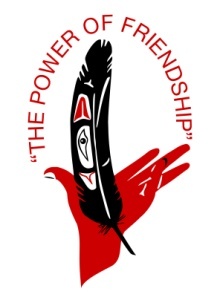 Our people make a difference in the community!JOB DESCRIPTIONJob Title:	Life Skills Coach	Program:	My Way Department:	Youth & Community ServicesReporting to:	Program Coordinator	SCOPE OF POSITIONThis permanent full-time position requires an individual with an extensive knowledge of health and social determinants impacting vulnerable youth. The Life Skills Coach is expected to provide youth with the opportunity to heighten their abilities and demonstrate their capabilities in relation to inter-dependent living, employment readiness, job search, and social development. This program is designed to transition youth up to the age of 19; into adulthood by building on-going supports as youth develop independent living situations.  This program provides young people with effective hands on life-skill trainings essential for self-reliance as an adult.    This position is full time and reports to the My Way Coordinator.  QUALIFICATIONSDiploma in human services field or 2 years post secondary combined with related experience in youth care field;Experience in youth care field;Awareness of community services, resources, and systems;Experience in working with Aboriginal groups/communities in a cultural context;Certification: Lifeskills Coach, First Aid, Class 4 Driver's Licence, non-violent Crisis Intervention, Suicide Intervention, and Food Safe (or willing to obtain upon hiring and support of the PGNFC);Proficiency in written and verbal communications;Demonstrated knowledge of Child, Family and Community Services Act;Possess a demonstrated ability to work with a diverse clientele on an individual and group basis; andAbility to undergo a successful criminal record search.SPECIFIC DUTIES (Include the following, however, other duties may be assigned as required)Support and Direction to Youth:Establish and maintain a relationship with the youth involved in the program and provide support and supervision;Establish and educate regarding expectations and responsibilities and identify and target specific behavioral issues with individual youth;Provide a positive adult role model to support youth;Be available to advise, consult, and support youth, both individually and in groups;Appropriately refer youth to support services, available through both the PGNFC and the community;Maintain confidentiality and privacy of the youth within appropriate limits;Be an empathetic listener without being judgmental;Assist individuals to develop communication and interpersonal skills, individual responsibility and social awareness;Assist youth in developing plans that focus on their goals;Actively support them in their personal development, and provide coaching, encouragement, and assistance as required; andAdvocate for youth and inform youth of their rights and responsibilities.Lead Youth Driven Activities:Organize, facilitate Life Skills programming targeted to inter-dependent living, educational goals, employment readiness, job search, and social development;Coordinate, facilitate and supervise youth participation in certificate training, presentations, and workshops;Arrange, supervise, and participate in youth participation in activities, outings, camps, and special events that are educational-social-recreational-cultural appropriate; Provide leadership and support for educational-social-recreational-cultural programs through attendance, participation, enthusiasm, and other active positive contributions;Encourage youth to participate in community activities, available through both the PGNFC and the community;Promote an atmosphere where youth are able to grow, both personally and in their knowledge, skills, and abilities needed for their future; andActively seek resource information and participation within the community.Case Management and Reporting:Attend and actively participate in Integrated Case Management meetings as required;Complete intake and assessments and track youth’s personal development and plan of care;Complete monthly tracking summaries for youth participating in the program; andCollect statistical information for each youth relating to component completion, as well as any activity, outing, camp, and special event that youth participate in for contractual purposes.Crisis Management:Respond to emergency and crisis situations and assist in the mediation of disputes and/or conflicts between youth or with the program;Respond appropriately according to the non-violent Crisis Interventions strategies in crisis situations; andBe ready, willing and able to respond to suicide crisis intervention needs.Other Duties:Be conscious of issues related to child and youth in care;Ensure relevant cultural responsive services are included in approach with youth;Ensure there is awareness and integration regarding trauma informed practice;Keep current of Community Resources and make appropriate referrals;Be aware of all current and relevant legislation and community services related to child and youth care;Attend and actively participate in staff meetings as well as development workshops, professional workshops, and conferences related to the position;Actively assist the staff team in the development and review of program components;Initiate and follow through with the development of personal and professional skills as negotiated in this process; Take responsibility for personal time and stress management; andOther duties, as required.Revised February 1, 2019 by GB.